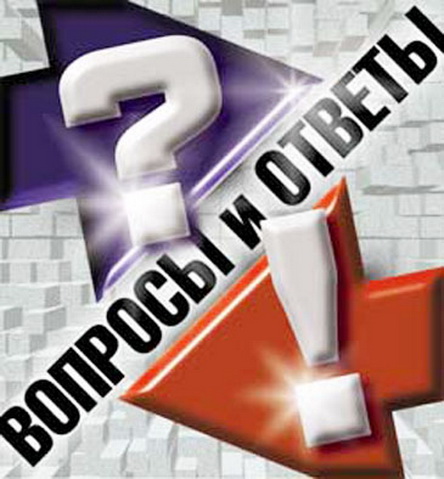 Вопрос: Мне приносят пенсию домой. Можно ли получать субсидию также? Ответ: Субсидии могут предоставляться по заявлению граждан путем перечисления средств на счета в выбранных ими банках или путем выплаты (доставки) средств через почтовые или доставочные предприятия.